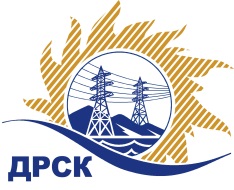 Акционерное Общество«Дальневосточная распределительная сетевая  компания»ПРОТОКОЛ № 202/УР-РЗакупочной комиссии по рассмотрению предложений открытого электронного запроса предложений на право заключения договора на выполнение работ Капитальный ремонт ВЛ 0,4-10 кВ СП ЦЭС филиала ХЭС закупка № 57 раздел 1.1.  ГКПЗ 2016ПРИСУТСТВОВАЛИ: 10 членов постоянно действующей Закупочной комиссии ОАО «ДРСК»  2-го уровня.ВОПРОСЫ, ВЫНОСИМЫЕ НА РАССМОТРЕНИЕ ЗАКУПОЧНОЙ КОМИССИИ: О  рассмотрении результатов оценки заявок Участников.Об отклонении заявки участника закупки ООО "ДТЭН"О признании заявок соответствующими условиям запроса предложений.О предварительной ранжировке заявок.О проведении переторжкиРЕШИЛИ:По вопросу № 1:Признать объем полученной информации достаточным для принятия решения.Утвердить цены, полученные на процедуре вскрытия конвертов с заявками участников открытого запроса предложений.По вопросу № 2 Отклонить заявку Участника ООО "ДТЭН" (680009, Россия, Хабаровский край, г. Хабаровск, ул. Большая, д. 12, оф. 6)  от дальнейшего рассмотрения, на основании подпункта б) пункта 2.8.2.5 Документации о закупке как несоответствующую пункту 2.6.1.3 Документации о закупке, в котором установлено требование о том, что все требуемые документы в соответствии с условиями Документации о закупке должны быть предоставлены Участником через Систему b2b-energo в отсканированном виде в доступном для прочтения формате.По вопросу № 33.1 Признать заявки ООО "Амур-ЭП" (680032, Хабаровский край, г. Хабаровск, пр-кт 60 лет Октября, 128 А), АО «ВСЭСС» (Россия, г. Хабаровск, ул. Тихоокеанская, 165, 680042) соответствующими условиям закупки.По вопросу № 44.1. Утвердить предварительную ранжировку предложений Участников:По вопросу № 5 Провести переторжку. Допустить к участию в переторжке предложения следующих участников: ООО "Амур-ЭП" (680032, Хабаровский край, г. Хабаровск, пр-кт 60 лет Октября, 128 А), АО «ВСЭСС» (Россия, г. Хабаровск, ул. Тихоокеанская, 165, 680042).  Определить форму переторжки: заочная.Назначить переторжку на 20.01.2016 в 11:00 час. (благовещенского времени).Место проведения переторжки: электронная торговая площадка www.b2b-energo.ru  Ответственному секретарю Закупочной комиссии уведомить участников, приглашенных к участию в переторжке, о принятом комиссией решенииОтветственный секретарь Закупочной комиссии  2 уровня АО «ДРСК»                                                       ____________________   М.Г.ЕлисееваЧувашова О.В.(416-2) 397-242г. Благовещенск«18» января 2016№Наименование участника и его адресПредмет заявки на участие в запросе предложений1ООО "Амур-ЭП" (680032, Хабаровский край, г. Хабаровск, пр-кт 60 лет Октября, 128 А)Предложение, подано 18.12.2015 в 03:06
Цена: 3 072 676,34 руб. (цена без НДС: 2 603 963,00 руб.)2АО «ВСЭСС» (Россия, г. Хабаровск, ул. Тихоокеанская, 165, 680042)Предложение, подано 18.12.2015 в 02:50
Цена: 3 075 036,34 руб. (цена без НДС: 2 605 963,00 руб.)3ООО "ДТЭН" (680009, Россия, Хабаровский край, г. Хабаровск, ул. Большая, д. 12, оф. 6)Предложение, подано 18.12.2015 в 02:43
Цена: 3 075 080,00 руб. (цена без НДС: 2 606 000,00 руб.)Основания для отклоненияПредложение участника не поступило в электронный сейф площадки в Системе b2b-energo Место в предварительной ранжировкеНаименование участника и его адресЦена заявки  на участие в закупке без НДС, руб.Балл по неценовой предпочтительности1 местоООО "Амур-ЭП" (680032, Хабаровский край, г. Хабаровск, пр-кт 60 лет Октября, 128 А)3 072 676,34 руб. (цена без НДС: 2 603 963,00 руб.)3,42 местоАО «ВСЭСС» (Россия, г. Хабаровск, ул. Тихоокеанская, 165, 680042)3 075 036,34 руб. (цена без НДС: 2 605 963,00 руб.)3,2